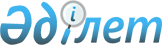 Об утверждении Правил оказания социальной помощи, установления размеров и определения перечня отдельных категорий нуждающихся граждан по Жамбылскому району
					
			Утративший силу
			
			
		
					Решение Жамбылского районного маслихата Жамбылской области от 11 декабря 2013 года № 27-5. Зарегистрировано Департаментом юстиции Жамбылской области 28 декабря 2013 года № 2091. Утратило силу решением Жамбылского районного маслихата от 31 марта 2015 года № 39-7      Сноска. Утратило силу решением Жамбылского районного маслихата от 31.03.2015 № 39-7 (вводится в действие по истечении 10 календарных дней после дня его первого официального опубликования).

      Примечание РЦПИ.

      В тексте документа сохранена пунктуация и орфография оригинала.

      В соответствии с пунктом 2-3 статьи 6 Закона Республики Казахстан от 23 января 2001 года "О местном государственном управлении и самоуправлении в Республике Казахстан", постановлением Правительства Республики Казахстан от 21 мая 2013 года № 504 "Об утверждении Типовых правил оказания социальной помощи, установления размеров и определения перечня отдельных категорий нуждающихся граждан" Жамбылский районный маслихат РЕШИЛ:

      1. Утвердить прилагаемые Правила оказания социальной помощи, установления размеров и определения перечня отдельных категорий нуждающихся граждан по Жамбылскому району согласно приложению к настоящему решению.

      2. Контроль за исполнением настоящего решения возложить на постоянную комиссию районного маслихата по вопросам административно-территориального строительства, земли, охраны здоровья населения и защиты окружающей среды, малообеспеченных слоев населения, инвалидов, защиты мать и дитя.

      3. Настоящее решение вступает в силу со дня государственной регистрации в органах юстиции и вводится в действие по истечении десяти календарных дней после дня его первого официального опубликования.

 Правила оказания социальной помощи, установления размеров и определения перечня отдельных категорий нуждающихся граждан 1. Общие положения      1. Настоящие Правила оказания социальной помощи, установления размеров и определения перечня отдельных категорий нуждающихся граждан (далее – Правила) разработаны в соответствии с Законами Республики Казахстан от 28 апреля 1995 года "О льготах и социальной защите участников, инвалидов Великой Отечественной войны и лиц, приравненных к ним" и от 23 января 2001 года "О местном государственном управлении и самоуправлении в Республике Казахстан", а также постановлением Правительства Республики Казахстан от 21 мая 2013 года № 504 "Об утверждении Типовых правил оказания социальной помощи, установления размеров и определения перечня отдельных категорий нуждающихся граждан".

      2. Социальная помощь предоставляется гражданам постоянно проживающим на территории Жамбылского района.

      3. Основные термины и понятия, которые используются в настоящих Правилах:

      1) памятные даты – события, имеющие общенародное историческое, духовное, культурное значение и оказавшие влияние на ход истории Республики Казахстан;

      2) специальная комиссия – комиссия, создаваемая постановлением акимата Жамбылского района Жамбылской области по рассмотрению заявления лица (семьи), претендующего на оказание социальной помощи в связи с наступлением трудной жизненной ситуации;

      3) праздничные дни – дни национальных и государственных праздников Республики Казахстан;

      4) среднедушевой доход семьи (гражданина) – доля совокупного дохода семьи, приходящаяся на каждого члена семьи в месяц;

      5) трудная жизненная ситуация – ситуация, объективно нарушающая жизнедеятельность гражданина, которую он не может преодолеть самостоятельно;

      6) уполномоченный орган – коммунальное государственное учреждение "Отдел занятости и социальных программ акимата Жамбылского района Жамбылской области";

      7) уполномоченная организация – Жамбылское районное отделение Жамбылского областного филиала Республиканского государственного казенного предприятия "Государственный центр по выплате пенсий Министерства труда и социальной защиты населения Республики Казахстан";

      8) участковая комиссия – комиссия, создаваемая решением акимов соответствующих административно–территориальных единиц для проведения обследования материального положения лиц (семей), обратившихся за социальной помощью и подготовки заключений;

      4. Для целей настоящих Правил, под социальной помощью понимается помощь, предоставляемая акиматом Жамбылского района Жамбылской области в денежной или натуральной форме, отдельным категориям нуждающихся граждан (далее – получатели), в случае наступления трудной жизненной ситуации, а также к памятным датам и праздничным дням.

      5. Социальная помощь предоставляется единовременно и (или) периодически (ежемесячно, ежеквартально, 1 раз в полугодие).

      6. Участковые и специальные комиссии осуществляют свою деятельность на основании положений, утвержденных акиматом Жамбылской области.

 2. Перечень категорий получателей социальной помощи и размеры социальной помощи      7. Единовременная социальная помощь к памятным датам и праздничным дням предоставляется:

      к 9 мая:

      - участникам и инвалидам Великой Отечественной войны в размере 100 000 (сто тысяч) тенге;

      - гражданам, работавшим в период блокады в городе Ленинграде на предприятиях, в учреждениях и организациях города и награжденным медалью "За оборону Ленинграда" и знаком "Житель блокадного Ленинграда" в размере 20 000 (двадцать тысяч) тенге;

      - семьям погибших военнослужащих, а именно, семьям военнослужащих погибших (умерших) при прохождении воинской службы в мирное время в размере 10 000 (десять тысяч) тенге;

      - женам (мужьям) умерших инвалидов войны и приравненных к ним инвалидов, а также женам (мужьям) умерших участников войны, партизан, подпольщиков, граждан, награжденных медалью "За оборону Ленинграда" и знаком "Житель блокадного Ленинграда", признававшихся инвалидами в результате общего заболевания, трудового увечья и других причин (за исключением противоправных), которые не вступали в другой брак в размере 10 000 (десять тысяч) тенге;

      - лицам, награжденным орденами и медалями бывшего Союза ССР за самоотверженный труд и безупречную воинскую службу в тылу в годы Великой Отечественной войны в размере 10 000 (десять тысяч) тенге;

      - лицам вольнонаемного состава Советской Армии, Военно-Морского Флота, войск и органов внутренних дел и государственной безопасности бывшего Союза ССР, занимавшие штатные должности в воинских частях, штабах, учреждениях, входивших в состав действующей армии в период Великой Отечественной войны, либо находившиеся в соответствующие периоды в городах, участие в обороне которых засчитывалось до 1 января 1998 г. в выслугу лет для назначения пенсии на льготных условиях, установленных для военнослужащих частей действующей армии в размере 20 000 (двадцать тысяч) тенге.

      к 15 февраля:

      - военнослужащим, проходившим воинскую службу в Афганистане и военнослужащим, ставшим инвалидами вследствие ранения, контузии, увечья при прохождении воинской службы в Афганистане в размере 20 000 (двадцать тысяч) тенге;

      - семьям военнослужащих, погибших (пропавших без вести) или умерших вследствие ранения, контузии, увечья, заболевания, полученных в период боевых действий в Афганистане в размере 10 000 (десять тысяч) тенге;

      - рабочим и служащим, направлявшимся на работу в Афганистан в период с 1 декабря 1979 года по декабрь 1989 года в размере 10 000 (десять тысяч) тенге.

      к 26 апреля:

      - лицам, принимавшим участие в ликвидации последствий катастрофы на Чернобыльской атомной электростанции в 1986-1987 годах и ставшим инвалидами вследствие аварии на Чернобыльской атомной электростанции в размере 20 000 (двадцать тысяч) тенге;

      - участникам ликвидации последствий катастрофы на Чернобыльской атомной электростанции в 1988-1989 годах в размере 10 000 (десять тысяч) тенге.

      к 29 августа:

      - лицам, принимавшим участие в ликвидации последствий радиационных катастроф и аварий на объектах гражданского или военного назначения, а также участвовавшие непосредственно в ядерных испытаниях и учениях в размере 20 000 (двадцать тысяч) тенге.

      Сноска. Пункт 7 с изменениями, внесенными решением Жамбылского районного маслихата от 16.05.2014 № 32-5 (вводится в действие по истечении 10 календарных дней после дня его первого официального опубликования).

      8. Единовременная социальная помощь предоставляется по списку, утвержденному акиматом Жамбылского района Жамбылской области:

      - лицам, больным туберкулезом, находящимся на амбулаторном лечении в размере 30 000 (тридцать тысяч) тенге.

      9. Единовременная социальная помощь по обращениям предоставляется:

      - участникам и инвалидам Великой Отечественной войны и лицам, приравненным к ним в виде санаторно-курортных путевок без оплаты стоимости проезда;

      - гражданам (семьям), имеющим месячный среднедушевой доход, не превышающий 60 процентов от прожиточного минимума, при наступлении необходимости оказания социальной помощи в пределах 30 000 (тридцать тысяч) тенге;

      - при причинении ущерба гражданину (семье) либо его имуществу, вследствие стихийного бедствия или пожара, в пределах до 100 месячного расчетного показателя, определяемым специальной комиссией.

      При причинении ущерба гражданину (семье) либо его имуществу, вследствие стихийного бедствия или пожара, нуждающиеся граждане в течение месяца обращаются за социальной помощью в уполномоченный орган.

 3. Порядок оказания социальной помощи      10. Социальная помощь к памятным датам и праздничным дням оказывается по списку, утверждаемому акиматом Жамбылского района Жамбылской области по представлению уполномоченной организации без истребования заявлений от получателей.

      11. Для получения социальной помощи, при наступлении трудной жизненной ситуации, заявитель от себя или от имени семьи в уполномоченный орган представляет заявление с приложением следующих документов:

      1) документ, удостоверяющий личность;

      2) документ, подтверждающий регистрацию по постоянному месту жительства;

      3) сведения о составе лица (семьи) согласно приложению 1 к Типовым правилам;

      4) сведения о доходах лица (членов семьи);

      5) акт и/или документ, подтверждающий наступление трудной жизненной ситуации.

      12. Документы представляются в подлинниках и копиях для сверки, после чего подлинники документов возвращаются заявителю.

      13. При поступлении заявления на оказание социальной помощи, при наступлении трудной жизненной ситуации, уполномоченный орган в течение одного рабочего дня направляет документы заявителя в участковую комиссию для проведения обследования материального положения лица (семьи).

      14. Участковая комиссия в течение двух рабочих дней со дня получения документов проводит обследование заявителя, по результатам которого составляет акт о материальном положении лица (семьи), подготавливает заключение о нуждаемости лица (семьи) в социальной помощи по формам согласно приложениям 2, 3 к Типовым правилам и направляет их в уполномоченный орган.

      15. В случае недостаточности документов для оказания социальной помощи, уполномоченный орган запрашивает в соответствующих органах сведения, необходимые для рассмотрения представленных для оказания социальной помощи документов.

      16. В случае невозможности представления заявителем необходимых документов в связи с их порчей, утерей, уполномоченный орган принимает решение об оказании социальной помощи на основании данных иных уполномоченных органов и организаций, имеющих соответствующие сведения.

      17. Уполномоченный орган в течение одного рабочего дня, со дня поступления документов от участковой комиссии, производит расчет среднедушевого дохода лица (семьи) в соответствии с законодательством Республики Казахстан и представляет полный пакет документов на рассмотрение специальной комиссии.

      18. Специальная комиссия в течение двух рабочих дней, со дня поступления документов, выносит заключение о необходимости оказания социальной помощи, при положительном заключении указывает размер социальной помощи.

      19. Уполномоченный орган в течение восьми рабочих дней, со дня регистрации документов заявителя на оказание социальной помощи, принимает решение об оказании либо отказе в оказании социальной помощи, на основании принятых документов и заключения специальной комиссии о необходимости оказания социальной помощи.

      В случаях, указанных в пунктах 15 и 16 настоящих Правил, уполномоченный орган принимает решение об оказании либо отказе в оказании социальной помощи в течение двадцати рабочих дней со дня принятия документов от заявителя.

      20. Уполномоченный орган письменно уведомляет заявителя о принятом решении (в случае отказа - с указанием основания) в течение трех рабочих дней со дня принятия решения.

      21. По одному из установленных оснований социальная помощь в течение одного календарного года повторно не оказывается.

      22. Отказ в оказании социальной помощи осуществляется в случаях:

      1) выявления недостоверных сведений, представленных заявителями;

      2) отказа, уклонения заявителя от проведения обследования материального положения лица (семьи).

      23. Финансирование расходов на предоставление социальной помощи осуществляется в пределах средств, предусмотренных в бюджете Жамбылского района Жамбылской области на текущий финансовый год.

 4. Основания для прекращения и возврата предоставляемой социальной помощи      24. Социальная помощь прекращается в случаях:

      1) смерти получателя;

      2) выезда получателя на постоянное проживание за пределы Жамбылского района;

      3) направления получателя на проживание в государственные медико-социальные учреждения;

      4) выявления недостоверных сведений, представленных заявителем.

      Выплата социальной помощи прекращается с месяца наступления указанных обстоятельств.

      25. Излишне выплаченные суммы подлежат возврату в добровольном или ином установленном законодательством Республики Казахстан порядке.

 5. Заключительное положение      26. Мониторинг и учет предоставления социальной помощи проводит уполномоченный орган с использованием базы данных автоматизированной информационной системы "Е-Собес".


					© 2012. РГП на ПХВ «Институт законодательства и правовой информации Республики Казахстан» Министерства юстиции Республики Казахстан
				
      Председатель сессии Жамбылского

      районного маслихата:

О. Ботаев

      Секретарь Жамбылского

      районного маслихата:

Р. Бегалиев
Утвержден решением Жамбылского
районного маслихата от 11 декабря
2013 года № 27-5